DT115  КОМБИНЕЗОН ИЗ ПОЛИПРОПИЛЕНА И ПОЛИЭТИЛЕНА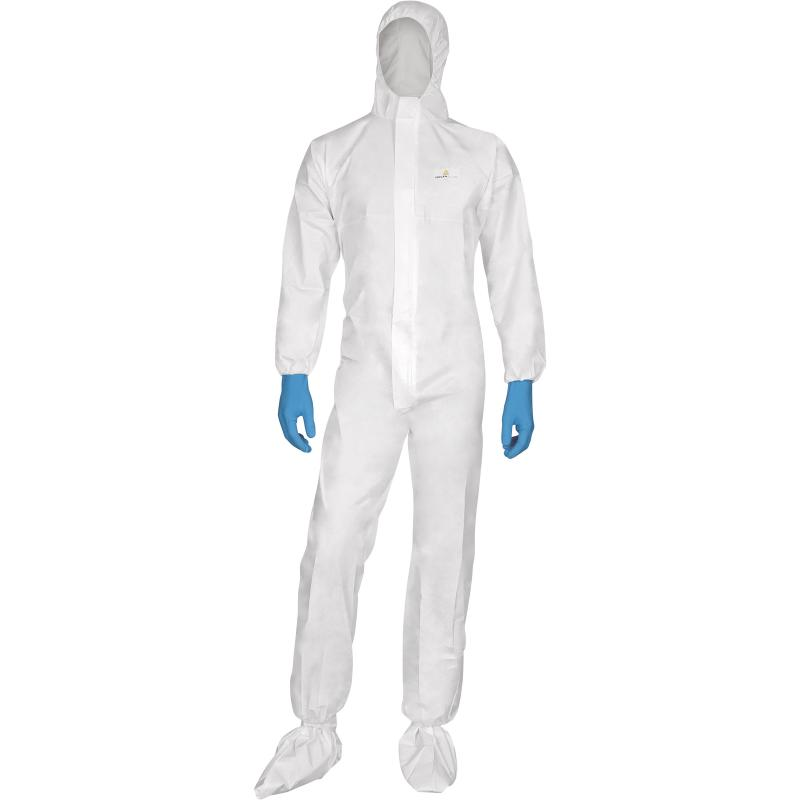 Цвет: белыйРазмер: M/L/XL/XXLСПЕЦИФИКАЦИЯКомбинезон с эластичным капюшоном. Нетканый микропористый и ламинированный материал.  Застежка-молния, закрытая защитной планкой. Эластичная резинка вокруг лицевого выреза капюшона, на талии, манжетах рукавов и лодыжках. Индивидуальная упаковка.  Защита: от твердых частиц - 5; от брызг кислот, щелочных веществ и воды - 6. Антистатические свойства.Материал: нетканый микропористый ламинированный (полипропилен, полиэтилен); плотность -  60 г/м².  ОСНОВНЫЕ ПРЕИМУЩЕСТВА ТОВАРА ДЛЯ ПОЛЬЗОВАТЕЛЯЗастежка-молния с защитной планкой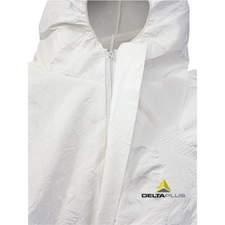 Удобный капюшон, не стесняющий движения головы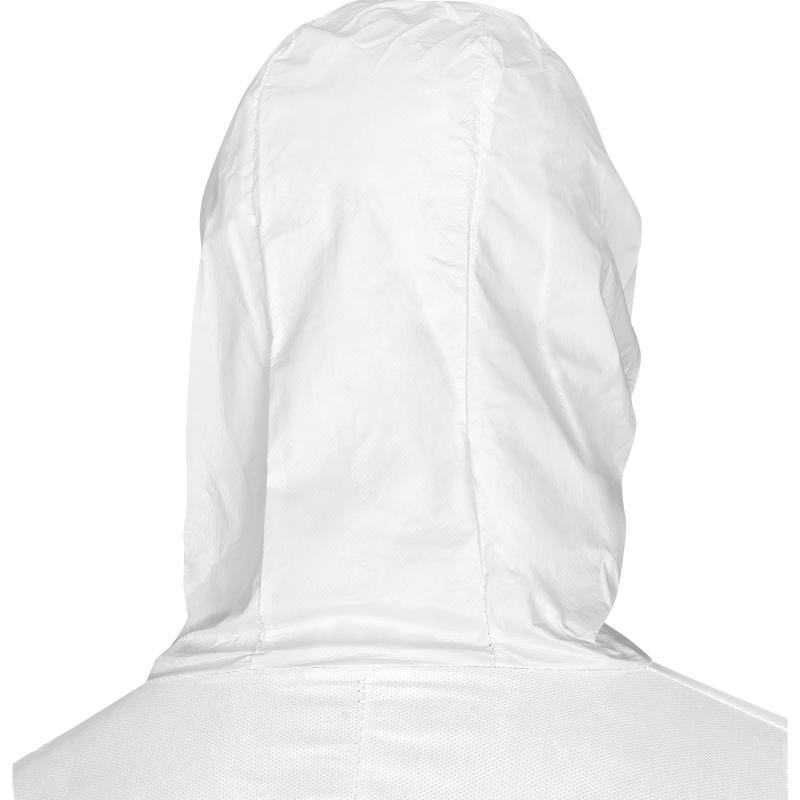 Без силикона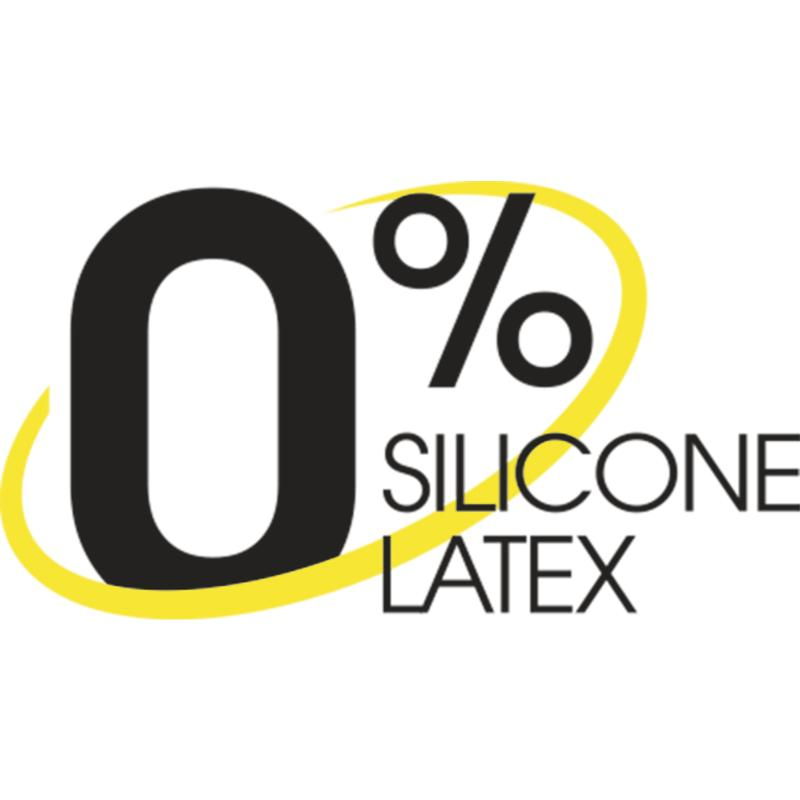 